LEARNING AGREEMENT* Please find the current Course Offer under the following link: https://www.dhbw-vs.de/hochschule/international/incomings.html For a regular study program, 25-30 ECTS are usually considered a regular workload per semester in Europe. We can accept Learning Agreements with a minimum of 15 ECTS up to a maximum of 30 ECTS. Please note that there might be a different condition by your home university about how many ECTS you have to complete during your semester abroad. Please talk to your Faculty / Departmental Coordinator or International Office before choosing the courses you would like to attend at DHBW VS and for questions regarding the recognition of the courses at your university. Student’s signature:Home University: We confirm that this Learning Agreement is approved by the Faculty / Department.Stamp/Seal of Sending InstitutionReceiving Institution: We confirm the approval of this Learning Agreement.Name of Student: Home University:                                                           Erasmus Code (if applicable):   Name of Receiving Institution:Erasmus Code:Period of Study at DHBW VS:Duale Hochschule Baden-WürttembergBW Cooperative State UniversityVillingen-Schwenningen, GermanyD  VILLING02 Spring Semester (March - June) Fall Semester (September - December)Year: Course title*Number of ECTS creditsTotal ECTS:Date (DD.MM.YYYY): Signature (digital signature is accepted):  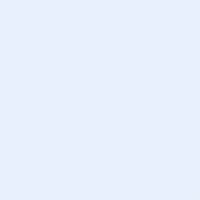 Name of Faculty / Departmental Coordinator: Date (DD.MM.YYYY): Signature (digital signature is accepted):  Name: Date (DD.MM.YYYY): Signature (digital signature is accepted):  